16-17 апреля 2016г. группа членов профсоюза старшей школы поехала на экскурсию в Нижний Новгород. Нас разместили в трехзвездочном отеле на высоком берегу. Из  окон открывался великолепный вид на слияние Оки и Волги, сормовскую стрелку и древние храмы и монастыри Нижнего Новгорода. На пешеходной экскурсии, преодолевая нижегородские холмы, знакомясь с древним неприступным Нижегородским Кремлем, палатами, церквями, любуясь изумительными видами мы все больше влюблялись в город. Рассказ экскурсовода о: нижегородских купцах-солепромышленниках, построивших в городе много зданий; о нижегородской ярмарке, знаменитой на всю Россию; о народных промыслах - городецкой и хохломской росписи и городецких пряниках; знаменитой  канатной дороге, которой нет равных по протяженности; Чкаловской  лестнице; здании банка на Большой Покровской улице- вызвал живой интерес.    Неизгладимое впечатление произвела на нас экскурсия  в Государственный выставочный комплекс на выставку  "Флорийская мозаика Александра Юркова". Картины, выполненные из сухих листьев, поражали и удивляли!   Великолепная по красоте, познавательная по содержанию экскурсия! Спасибо профсоюзу за расширение кругозора.  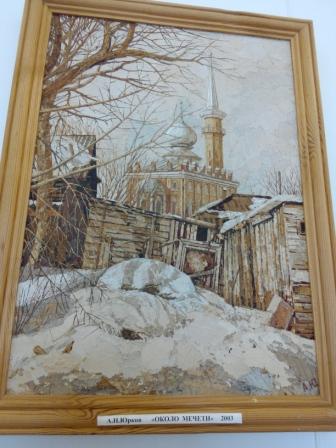 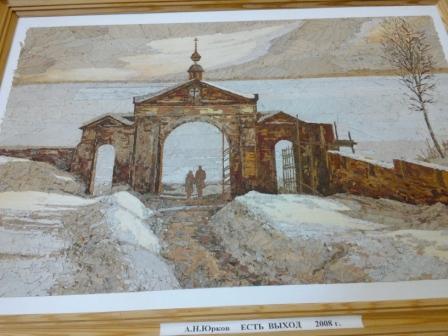 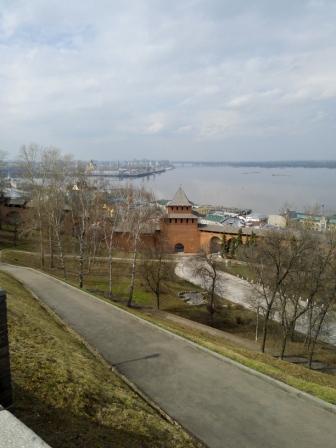 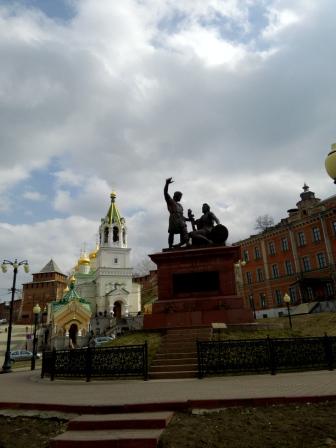 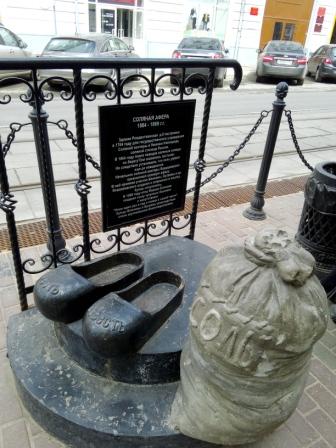 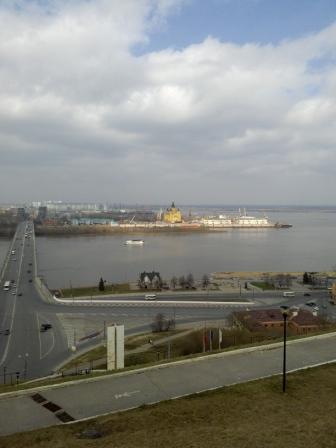 